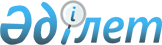 Об отзыве из Мажилиса Парламента Республики Казахстан проектов законов Республики Казахстан "О частной детективной деятельности" и "О внесении изменений и дополнений в некоторые законодательные акты Республики Казахстан по вопросам частной детективной деятельности"Постановление Правительства Республики Казахстан от 30 июня 2017 года № 404
      Правительство Республики Казахстан ПОСТАНОВЛЯЕТ:
      отозвать из Мажилиса Парламента Республики Казахстан проекты законов Республики Казахстан "О частной детективной деятельности" и "О внесении изменений и дополнений в некоторые законодательные акты Республики Казахстан по вопросам частной детективной деятельности", внесенные постановлениями Правительства Республики Казахстан от 30 мая 2013 года № 548 и № 549.
					© 2012. РГП на ПХВ «Институт законодательства и правовой информации Республики Казахстан» Министерства юстиции Республики Казахстан
				
      Премьер-Министр
Республики Казахстан 

Б. Сагинтаев
